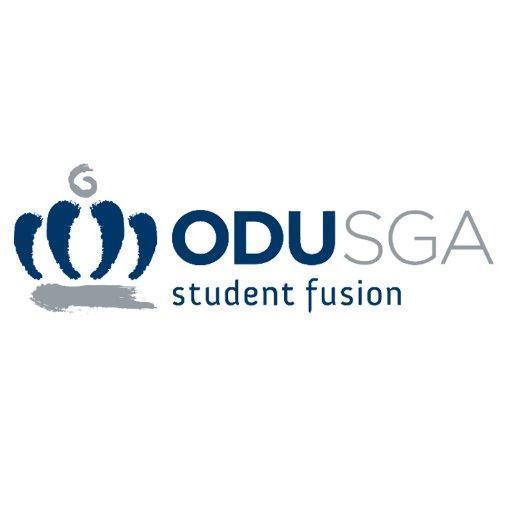 Date of Bill: February 5, 2019Be It Enacted By The Old Dominion University Student Body Senate:Committee: Wellness and Sustainability Chief Sponsor: Senator Christopher Spellman Senate Bill No: RSXXCo-Sponsor(s): Senator Lea Williams Title of Bill: Feminine Hygiene Product Service    12345678910111213141516171819202122232425262728293031323334353637383940414243444546WHEREAS, menstrual cycles are natural processes our respective individuals have to endure monthly.WHEREAS, there should be an easily accessible option for respective individuals to receive a quality accommodation.  WHEREAS, there are multiple options such as condoms, female condoms, dental dams, etc. provided free of charge for students, menstrual products should be provided free of charge as well. SECTION 1: It shall be resolved, that the Women’s Center will provide quality organic tampons and pads to students with the showing of an Old Dominion University Identification Card. SUB-SECTION 1: Students seeking to acquire a product can do so with the presentation of an ODU ID. (A) Every student should be allotted no more than two products per day.(B) Every student should be allotted no more than five products per week.(C) There shall be three different types of feminine hygiene products for students to choose from; regular tampons, super tampons, and pads.(D) There shall be three designated bins located behind the reception desk of the Women's Center for each product provided.(E) The Women’s Center should distribute and keep record of the number of products used by respective individuals.(F) The Student Government Association’s Wellness and Sustainability committee should help package the products on a weekly/ bi-weekly basis.  SUB-SECTION 2: The number of feminine products purchased and packaged will be determined collaboratively at the discretion of the Student Government Association’s Director of Wellness and Sustainability and the Director of the Webb Center.(A) The Director of the Webb Center will be requested to order the respective tampons and pads. (B) The Director of the Webb will be requested to order small colored paper bags to package the feminine products. (C) The Student Government Association’s Wellness and Sustainability committee should analyze the quantitative data on the quantity of products being used for re-stocking, packaging, and advertising purposes bi-weekly.SUB-SECTION 3: Signs will be posted at certain locations in the Webb Center to properly advertise the service.(A) Information about the feminine hygiene product location will be displayed next to the paper towel dispensers, or electric hand dryers, in women, unisex, and gender inclusive restrooms in Webb Center.SECTION 2: This legislation shall go into effect immediately upon signature of President Isaiah Lucas and Speaker Pro-Tempore, Raymon Hicks._____________________________                      ______________________________Isaiah Lucas, President                                       Raymon Hicks, Speaker Pro-Tempore 12345678910111213141516171819202122232425262728293031323334353637383940414243444546WHEREAS, menstrual cycles are natural processes our respective individuals have to endure monthly.WHEREAS, there should be an easily accessible option for respective individuals to receive a quality accommodation.  WHEREAS, there are multiple options such as condoms, female condoms, dental dams, etc. provided free of charge for students, menstrual products should be provided free of charge as well. SECTION 1: It shall be resolved, that the Women’s Center will provide quality organic tampons and pads to students with the showing of an Old Dominion University Identification Card. SUB-SECTION 1: Students seeking to acquire a product can do so with the presentation of an ODU ID. (A) Every student should be allotted no more than two products per day.(B) Every student should be allotted no more than five products per week.(C) There shall be three different types of feminine hygiene products for students to choose from; regular tampons, super tampons, and pads.(D) There shall be three designated bins located behind the reception desk of the Women's Center for each product provided.(E) The Women’s Center should distribute and keep record of the number of products used by respective individuals.(F) The Student Government Association’s Wellness and Sustainability committee should help package the products on a weekly/ bi-weekly basis.  SUB-SECTION 2: The number of feminine products purchased and packaged will be determined collaboratively at the discretion of the Student Government Association’s Director of Wellness and Sustainability and the Director of the Webb Center.(A) The Director of the Webb Center will be requested to order the respective tampons and pads. (B) The Director of the Webb will be requested to order small colored paper bags to package the feminine products. (C) The Student Government Association’s Wellness and Sustainability committee should analyze the quantitative data on the quantity of products being used for re-stocking, packaging, and advertising purposes bi-weekly.SUB-SECTION 3: Signs will be posted at certain locations in the Webb Center to properly advertise the service.(A) Information about the feminine hygiene product location will be displayed next to the paper towel dispensers, or electric hand dryers, in women, unisex, and gender inclusive restrooms in Webb Center.SECTION 2: This legislation shall go into effect immediately upon signature of President Isaiah Lucas and Speaker Pro-Tempore, Raymon Hicks._____________________________                      ______________________________Isaiah Lucas, President                                       Raymon Hicks, Speaker Pro-Tempore 12345678910111213141516171819202122232425262728293031323334353637383940414243444546WHEREAS, menstrual cycles are natural processes our respective individuals have to endure monthly.WHEREAS, there should be an easily accessible option for respective individuals to receive a quality accommodation.  WHEREAS, there are multiple options such as condoms, female condoms, dental dams, etc. provided free of charge for students, menstrual products should be provided free of charge as well. SECTION 1: It shall be resolved, that the Women’s Center will provide quality organic tampons and pads to students with the showing of an Old Dominion University Identification Card. SUB-SECTION 1: Students seeking to acquire a product can do so with the presentation of an ODU ID. (A) Every student should be allotted no more than two products per day.(B) Every student should be allotted no more than five products per week.(C) There shall be three different types of feminine hygiene products for students to choose from; regular tampons, super tampons, and pads.(D) There shall be three designated bins located behind the reception desk of the Women's Center for each product provided.(E) The Women’s Center should distribute and keep record of the number of products used by respective individuals.(F) The Student Government Association’s Wellness and Sustainability committee should help package the products on a weekly/ bi-weekly basis.  SUB-SECTION 2: The number of feminine products purchased and packaged will be determined collaboratively at the discretion of the Student Government Association’s Director of Wellness and Sustainability and the Director of the Webb Center.(A) The Director of the Webb Center will be requested to order the respective tampons and pads. (B) The Director of the Webb will be requested to order small colored paper bags to package the feminine products. (C) The Student Government Association’s Wellness and Sustainability committee should analyze the quantitative data on the quantity of products being used for re-stocking, packaging, and advertising purposes bi-weekly.SUB-SECTION 3: Signs will be posted at certain locations in the Webb Center to properly advertise the service.(A) Information about the feminine hygiene product location will be displayed next to the paper towel dispensers, or electric hand dryers, in women, unisex, and gender inclusive restrooms in Webb Center.SECTION 2: This legislation shall go into effect immediately upon signature of President Isaiah Lucas and Speaker Pro-Tempore, Raymon Hicks._____________________________                      ______________________________Isaiah Lucas, President                                       Raymon Hicks, Speaker Pro-Tempore 